Kynologen-KongressEpigenetik in der Hundezucht, hat sich durch die Resultate der Forschung etwas verändert?Datum			2. Oktober 2021Zeit 			08.30 – ca. 17.00 UhrOrt			BallyHouse, SchönenwerdReferenten			Dr. rer. Nat. Peter Spork, www.peter-spork.de
			Dr. med. vet. Christina Sigrist, www.petadvice.ch
			Dr. med. vet. Renée E. Devaux, www.renee-devaux.chInhalt 	Was ist Epigenetik, Geschickte und Entwicklung in der Forschung,
Systematik und Auswirkungen 
Auswirkungen in den Ausbildungen der Trainer und deren Auswirkungen auf das Verhalten der Hunde.
Hat sich durch die Erkenntnis der Wissenschaft in Bezug auf 
Epigenetik an meinem praktischen Verhalten als Züchter etwas geändert?
Als Abschluss gibt es ein Podiumsgespräch.Kosten 			CHF 175.00 für Royal Canin* Kunden 
			CHF 175.00 für Qualipet* Kunden 
			CHF 175.00 für SKG*-Mitglieder 
			CHF 250.00 für Nicht-Kunden			Inklusive, Zwischenverpflegung, Mittagessen und Hand-Out* Um vom reduzierten Preis zu profitieren, legen Sie der Anmeldung eine Kopie Ihrer aktuellen Kundenkarte von Qualipet, Royal Canin oder der SKG bei. Wird keine Kopie mitgeschickt, wird der Preis für Nicht-Kunden verrechnet. Bemerkungen 	Theorie Veranstaltung, ohne Hunde
			Der Kongress  gilt als anerkannte Fortbildung für Züchter 
			Zuchtwarte und SKG-Trainer. Der Kongress steht allen 
			Interessierten offen. 
Anmeldeschluss: 	30. August 2021Wir freuen uns auf Sie! 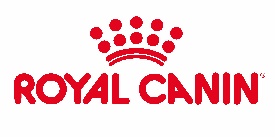 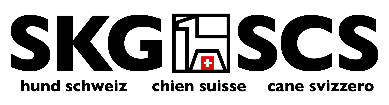 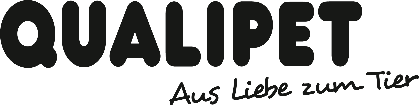 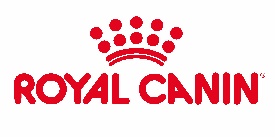 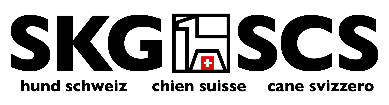 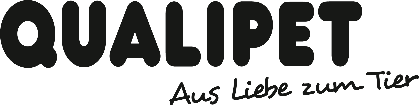 NameVornameStrassePLZ / OrtE-MailTelefonnummerTelefonnummerOrt, DatumOrt, DatumUnterschriftUnterschriftUnterschriftBei Nichterreichen der Mindestteilnehmerzahl behalten wir uns vor, den Kynologen-Kongress nach Ablauf der Anmeldefrist zu annullieren. Nach Eingang der Anmeldung erhalten Sie eine schriftliche Bestätigung per E-Mail. Die Rechnung erhalten Sie nach der Veranstaltung. Bitte senden Sie das Anmeldeformular an: Schweizerische Kynologische Gesellschaft Sekretariat / Rebecca Hügin Sagmattstrasse 2 / Postfach4710 Balsthal oder anmeldung@skg.chBei Nichterreichen der Mindestteilnehmerzahl behalten wir uns vor, den Kynologen-Kongress nach Ablauf der Anmeldefrist zu annullieren. Nach Eingang der Anmeldung erhalten Sie eine schriftliche Bestätigung per E-Mail. Die Rechnung erhalten Sie nach der Veranstaltung. Bitte senden Sie das Anmeldeformular an: Schweizerische Kynologische Gesellschaft Sekretariat / Rebecca Hügin Sagmattstrasse 2 / Postfach4710 Balsthal oder anmeldung@skg.chBei Nichterreichen der Mindestteilnehmerzahl behalten wir uns vor, den Kynologen-Kongress nach Ablauf der Anmeldefrist zu annullieren. Nach Eingang der Anmeldung erhalten Sie eine schriftliche Bestätigung per E-Mail. Die Rechnung erhalten Sie nach der Veranstaltung. Bitte senden Sie das Anmeldeformular an: Schweizerische Kynologische Gesellschaft Sekretariat / Rebecca Hügin Sagmattstrasse 2 / Postfach4710 Balsthal oder anmeldung@skg.chBei Nichterreichen der Mindestteilnehmerzahl behalten wir uns vor, den Kynologen-Kongress nach Ablauf der Anmeldefrist zu annullieren. Nach Eingang der Anmeldung erhalten Sie eine schriftliche Bestätigung per E-Mail. Die Rechnung erhalten Sie nach der Veranstaltung. Bitte senden Sie das Anmeldeformular an: Schweizerische Kynologische Gesellschaft Sekretariat / Rebecca Hügin Sagmattstrasse 2 / Postfach4710 Balsthal oder anmeldung@skg.chBei Nichterreichen der Mindestteilnehmerzahl behalten wir uns vor, den Kynologen-Kongress nach Ablauf der Anmeldefrist zu annullieren. Nach Eingang der Anmeldung erhalten Sie eine schriftliche Bestätigung per E-Mail. Die Rechnung erhalten Sie nach der Veranstaltung. Bitte senden Sie das Anmeldeformular an: Schweizerische Kynologische Gesellschaft Sekretariat / Rebecca Hügin Sagmattstrasse 2 / Postfach4710 Balsthal oder anmeldung@skg.ch